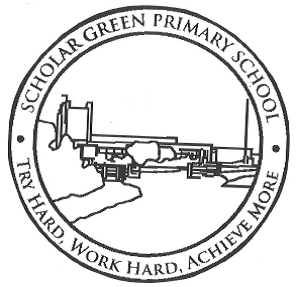 Scholar Green Primary and Nursery SchoolNursery Registration FormPlease ensure that all boxes are complete. We cannot offer a place if any details are missing. Key Information     Medical DetailsChildcare VouchersAre you currently (or planning to be) in receipt of childcare vouchers? 	Yes 		NoIf so, which provider are you registered/will be registered with? ………………………………..For September enrolment:Registration closing date: 1st March			Offer date: 30th MarchFor January enrolment:Registration closing date: 1st November		Offer date: 31st NovemberOffice use onlyDetails of Placement…………………………………………………………………………………....Date Received………………………………Date Acknowledged……………………………………Staff Name…………………………………………………………..Date……………..………….……Child’s  SurnameChild’s  SurnameChild’s First Name(s)Child’s First Name(s)Known AsKnown AsDate Of BirthDate Of BirthSexSexBoy Girl Girl Girl GirlReligionReligionEthnicityEthnicityEthnicityEthnicityEthnicityEthnicityEthnicityFirst LanguageFirst LanguageAny Other Language spokenAny Other Language spokenParent/Carer 1	Parent/Carer 1	Relationship to the child Relationship to the child Relationship to the child Relationship to the child Relationship to the child Relationship to the child Relationship to the child Relationship to the child Relationship to the child Relationship to the child Relationship to the child Relationship to the child Parent/Carer 1	Parent/Carer 1	Parental Responsibility Parental Responsibility Parental Responsibility Parental Responsibility Parental Responsibility Parental Responsibility Parental Responsibility Parental Responsibility Parental Responsibility Parental Responsibility Parental Responsibility Parental Responsibility      Yes     Yes     Yes     Yes     Yes     Yes     Yes     No     NoNameNameDate of BirthDate of BirthNational Insurance NumberNational Insurance NumberAddressAddressAddressAddressAddressAddressPost CodePost CodePost CodePost CodePost CodeEmail Address Email Address Telephone Number Telephone Number HomeHomeMobileMobileMobileMobileMobileMobilePlace of WorkPlace of WorkJob TitleJob TitleDeptDeptDeptDeptAddressAddressAddressAddressAddressAddressPost CodePost CodePost CodePost CodeTelephone NumberTelephone NumberExt.Ext.Ext.Ext.Ext.Ext.Able To Collect ChildAble To Collect ChildYesNoNoNoNoNoNoParent/Carer 2Parent/Carer 2Relationship to the childRelationship to the childRelationship to the childRelationship to the childRelationship to the childRelationship to the childRelationship to the childRelationship to the childRelationship to the childRelationship to the childRelationship to the childRelationship to the childRelationship to the childRelationship to the childParent/Carer 2Parent/Carer 2Parental Responsibility Parental Responsibility Parental Responsibility Parental Responsibility Parental Responsibility Parental Responsibility Parental Responsibility Parental Responsibility Parental Responsibility Parental Responsibility Parental Responsibility Parental Responsibility Parental Responsibility Parental Responsibility       Yes      Yes      Yes      Yes      Yes      Yes NoNameNameDate of BirthDate of BirthNational Insurance NumberNational Insurance NumberAddressAddressAddressAddressAddressAddressPost CodePost CodePost CodePost CodePost CodePost CodeEmail AddressEmail AddressTelephone Numbers Telephone Numbers HomeHomeHomeMobileMobileMobileMobileMobilePlace of WorkPlace of WorkJob TitleJob TitleDeptDeptDeptDeptAddressAddressAddressAddressAddressAddressPost CodePost CodePost CodePost CodeTelephone NumberTelephone NumberExt.Ext.Ext.Ext.Ext.Ext.Able To Collect ChildAble To Collect ChildYesNoNoNoNoNoNoDo any other individuals have Legal contact arrangements with the child Do any other individuals have Legal contact arrangements with the child Do any other individuals have Legal contact arrangements with the child Do any other individuals have Legal contact arrangements with the child Do any other individuals have Legal contact arrangements with the child Do any other individuals have Legal contact arrangements with the child Do any other individuals have Legal contact arrangements with the child Do any other individuals have Legal contact arrangements with the child Do any other individuals have Legal contact arrangements with the child Do any other individuals have Legal contact arrangements with the child Do any other individuals have Legal contact arrangements with the child Do any other individuals have Legal contact arrangements with the child Do any other individuals have Legal contact arrangements with the child Do any other individuals have Legal contact arrangements with the child Do any other individuals have Legal contact arrangements with the child Do any other individuals have Legal contact arrangements with the child YesYesYesYesYesNoNoIf Yes please provide details below and a copy of relevant documentation If Yes please provide details below and a copy of relevant documentation If Yes please provide details below and a copy of relevant documentation If Yes please provide details below and a copy of relevant documentation If Yes please provide details below and a copy of relevant documentation If Yes please provide details below and a copy of relevant documentation If Yes please provide details below and a copy of relevant documentation If Yes please provide details below and a copy of relevant documentation If Yes please provide details below and a copy of relevant documentation If Yes please provide details below and a copy of relevant documentation If Yes please provide details below and a copy of relevant documentation If Yes please provide details below and a copy of relevant documentation If Yes please provide details below and a copy of relevant documentation If Yes please provide details below and a copy of relevant documentation If Yes please provide details below and a copy of relevant documentation If Yes please provide details below and a copy of relevant documentation If Yes please provide details below and a copy of relevant documentation If Yes please provide details below and a copy of relevant documentation If Yes please provide details below and a copy of relevant documentation If Yes please provide details below and a copy of relevant documentation If Yes please provide details below and a copy of relevant documentation If Yes please provide details below and a copy of relevant documentation If Yes please provide details below and a copy of relevant documentation Emergency Contacts Other Than Parents/CarersEmergency Contacts Other Than Parents/CarersEmergency Contacts Other Than Parents/CarersEmergency Contacts Other Than Parents/CarersEmergency Contacts Other Than Parents/CarersEmergency Contacts Other Than Parents/CarersEmergency Contacts Other Than Parents/CarersEmergency Contacts Other Than Parents/CarersEmergency Contacts Other Than Parents/CarersEmergency Contacts Other Than Parents/CarersEmergency Contacts Other Than Parents/CarersEmergency Contacts Other Than Parents/CarersEmergency Contacts Other Than Parents/CarersEmergency Contacts Other Than Parents/CarersEmergency Contacts Other Than Parents/CarersEmergency Contacts Other Than Parents/CarersEmergency Contacts Other Than Parents/CarersEmergency Contacts Other Than Parents/CarersEmergency Contacts Other Than Parents/CarersEmergency Contacts Other Than Parents/CarersEmergency Contacts Other Than Parents/CarersEmergency Contacts Other Than Parents/CarersEmergency Contacts Other Than Parents/CarersContact  No. 1Contact  No. 1Contact  No. 1Contact  No. 1Contact  No. 1Contact  No. 1Contact No. 2Contact No. 2Contact No. 2Contact No. 2Contact No. 2Contact No. 2Contact No. 2Contact No. 2Contact No. 2Contact No. 2Contact No. 2Contact No. 2Contact No. 2Contact No. 2Contact No. 2Contact No. 2NameRelationship ToChildAddressTel. NoMobile No.Password forCollecting childAs security and safeguarding our children is of the utmost importance we request that you inform the nursery of any delay or   changes to collection arrangements.  The person collecting your child should be known to the nursery and be aware of your chosen password.Sessions RequiredAs security and safeguarding our children is of the utmost importance we request that you inform the nursery of any delay or   changes to collection arrangements.  The person collecting your child should be known to the nursery and be aware of your chosen password.Sessions RequiredAs security and safeguarding our children is of the utmost importance we request that you inform the nursery of any delay or   changes to collection arrangements.  The person collecting your child should be known to the nursery and be aware of your chosen password.Sessions RequiredAs security and safeguarding our children is of the utmost importance we request that you inform the nursery of any delay or   changes to collection arrangements.  The person collecting your child should be known to the nursery and be aware of your chosen password.Sessions RequiredAs security and safeguarding our children is of the utmost importance we request that you inform the nursery of any delay or   changes to collection arrangements.  The person collecting your child should be known to the nursery and be aware of your chosen password.Sessions RequiredAs security and safeguarding our children is of the utmost importance we request that you inform the nursery of any delay or   changes to collection arrangements.  The person collecting your child should be known to the nursery and be aware of your chosen password.Sessions RequiredAs security and safeguarding our children is of the utmost importance we request that you inform the nursery of any delay or   changes to collection arrangements.  The person collecting your child should be known to the nursery and be aware of your chosen password.Sessions RequiredAs security and safeguarding our children is of the utmost importance we request that you inform the nursery of any delay or   changes to collection arrangements.  The person collecting your child should be known to the nursery and be aware of your chosen password.Sessions RequiredAs security and safeguarding our children is of the utmost importance we request that you inform the nursery of any delay or   changes to collection arrangements.  The person collecting your child should be known to the nursery and be aware of your chosen password.Sessions RequiredAs security and safeguarding our children is of the utmost importance we request that you inform the nursery of any delay or   changes to collection arrangements.  The person collecting your child should be known to the nursery and be aware of your chosen password.Sessions RequiredAs security and safeguarding our children is of the utmost importance we request that you inform the nursery of any delay or   changes to collection arrangements.  The person collecting your child should be known to the nursery and be aware of your chosen password.Sessions RequiredAs security and safeguarding our children is of the utmost importance we request that you inform the nursery of any delay or   changes to collection arrangements.  The person collecting your child should be known to the nursery and be aware of your chosen password.Sessions RequiredAs security and safeguarding our children is of the utmost importance we request that you inform the nursery of any delay or   changes to collection arrangements.  The person collecting your child should be known to the nursery and be aware of your chosen password.Sessions RequiredAs security and safeguarding our children is of the utmost importance we request that you inform the nursery of any delay or   changes to collection arrangements.  The person collecting your child should be known to the nursery and be aware of your chosen password.Sessions RequiredAs security and safeguarding our children is of the utmost importance we request that you inform the nursery of any delay or   changes to collection arrangements.  The person collecting your child should be known to the nursery and be aware of your chosen password.Sessions RequiredAs security and safeguarding our children is of the utmost importance we request that you inform the nursery of any delay or   changes to collection arrangements.  The person collecting your child should be known to the nursery and be aware of your chosen password.Sessions RequiredAs security and safeguarding our children is of the utmost importance we request that you inform the nursery of any delay or   changes to collection arrangements.  The person collecting your child should be known to the nursery and be aware of your chosen password.Sessions RequiredAs security and safeguarding our children is of the utmost importance we request that you inform the nursery of any delay or   changes to collection arrangements.  The person collecting your child should be known to the nursery and be aware of your chosen password.Sessions RequiredAs security and safeguarding our children is of the utmost importance we request that you inform the nursery of any delay or   changes to collection arrangements.  The person collecting your child should be known to the nursery and be aware of your chosen password.Sessions RequiredAs security and safeguarding our children is of the utmost importance we request that you inform the nursery of any delay or   changes to collection arrangements.  The person collecting your child should be known to the nursery and be aware of your chosen password.Sessions RequiredAs security and safeguarding our children is of the utmost importance we request that you inform the nursery of any delay or   changes to collection arrangements.  The person collecting your child should be known to the nursery and be aware of your chosen password.Sessions RequiredAs security and safeguarding our children is of the utmost importance we request that you inform the nursery of any delay or   changes to collection arrangements.  The person collecting your child should be known to the nursery and be aware of your chosen password.Sessions RequiredAs security and safeguarding our children is of the utmost importance we request that you inform the nursery of any delay or   changes to collection arrangements.  The person collecting your child should be known to the nursery and be aware of your chosen password.Sessions RequiredMONDAYTUESDAYWEDNESDAYTHURSDAYFRIDAYAM SessionPM SessionFull DayAdditional RequirementsIdeal Start Date: (New intakes are usually September, January and April.)Doctors Name:AddressTel. No.Health Visitor NameAddressTel No.Does your child have a Personal Child Health Record book (Red Book) If yes, please bring to induction visit.Does your child have a Personal Child Health Record book (Red Book) If yes, please bring to induction visit.    Yes    Yes     No     NoSharing informationSharing informationSharing informationSharing informationSharing informationSharing informationI hereby give consent for the staff of Scholar Green Nursery to …I hereby give consent for the staff of Scholar Green Nursery to …I hereby give consent for the staff of Scholar Green Nursery to …I hereby give consent for the staff of Scholar Green Nursery to …I hereby give consent for the staff of Scholar Green Nursery to …I hereby give consent for the staff of Scholar Green Nursery to …Share information about my child with other agencies such as :Speech and Language, Health Visitors, Special educational need support Share information about my child with other agencies such as :Speech and Language, Health Visitors, Special educational need support Share information about my child with other agencies such as :Speech and Language, Health Visitors, Special educational need support YesYesNoSignature................................................................ Date...................................................................Please note staff will share information without consent if they are concerned about the welfare of the childSignature................................................................ Date...................................................................Please note staff will share information without consent if they are concerned about the welfare of the childSignature................................................................ Date...................................................................Please note staff will share information without consent if they are concerned about the welfare of the childSignature................................................................ Date...................................................................Please note staff will share information without consent if they are concerned about the welfare of the childSignature................................................................ Date...................................................................Please note staff will share information without consent if they are concerned about the welfare of the childSignature................................................................ Date...................................................................Please note staff will share information without consent if they are concerned about the welfare of the child